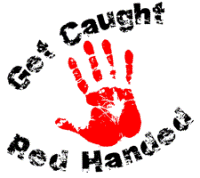 The Instructional Strategy for October isSummarizing &Note TakingGeneralizations about Summarizing & Note TakingStudents should learn to eliminate unnecessary information, substitute some information, keep important information, write / rewrite, and analyze information.  Students will learn to put information into their own words and how to synthesize information accurately and concisely.Read more:http://www.netc.org/focus/strategies/summ.phpTeacher models summarization techniques, identify key concepts, bullets, outlines, clusters, narrative organizers, journal summaries, break down assignments, create simple reports, quick writes, graphic organizers, column notes, affinity diagrams, etc.Marzano’s Summary Frames:Narrative FrameTopic-Restriction-Illustration FrameDefinition FrameArgumentation FrameProblem/Solution FrameConversation Framehttp://sddial.k12.sd.us/esa/doc/teachers/marzano/SummaryFrames.pdftemplates:http://classroom.leanderisd.org/webs/marzano/summarizing_and_note_taking.htm Formats for Notes:informal OutlineWebbingCombination Notes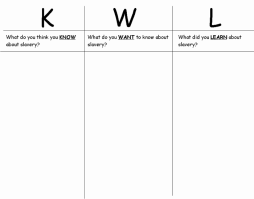 Generalizations about Summarizing & Note TakingStudents should learn to eliminate unnecessary information, substitute some information, keep important information, write / rewrite, and analyze information.  Students will learn to put information into their own words and how to synthesize information accurately and concisely.Read more:http://www.netc.org/focus/strategies/summ.phpTeacher models summarization techniques, identify key concepts, bullets, outlines, clusters, narrative organizers, journal summaries, break down assignments, create simple reports, quick writes, graphic organizers, column notes, affinity diagrams, etc.Marzano’s Summary Frames:Narrative FrameTopic-Restriction-Illustration FrameDefinition FrameArgumentation FrameProblem/Solution FrameConversation Framehttp://sddial.k12.sd.us/esa/doc/teachers/marzano/SummaryFrames.pdftemplates:http://classroom.leanderisd.org/webs/marzano/summarizing_and_note_taking.htmA to Z Review & TILT Journals:http://msbinstructionalcoach.wordpress.com/teaching-tip-tuesday-archives/Students write a summary statement starting with a letter of the alphabetStudents keep a TILT journal “Things I learned today…” & write in it at the end of class.A to Z Review & TILT Journals:http://msbinstructionalcoach.wordpress.com/teaching-tip-tuesday-archives/Students write a summary statement starting with a letter of the alphabetStudents keep a TILT journal “Things I learned today…” & write in it at the end of class.Group Summaryhttp://www.readingquest.org/edis771/group_sum.html1. Designate and label a section of the chalkboard for each major heading of the text the class is going to read.2. After reading each section of the text, students will write main idea statements on the board for each section.  Rules: in their own words, complete sentences, include the topic and important info/big ideas from the section.3.  Combine all of the summary statements into a group summary for the entire text.Shaping Up Reviewhttp://msbinstructionalcoach.wordpress.com/2012/05/15/teaching-tip-tuesday-shaping-up-review/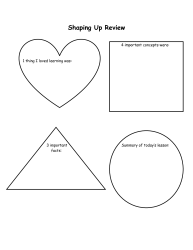 Cornell Notes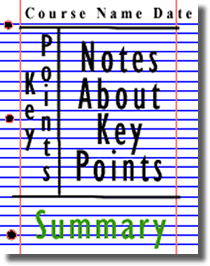 http://coe.jmu.edu/learningtoolbox/cornellnotes.htmlCornell Noteshttp://coe.jmu.edu/learningtoolbox/cornellnotes.htmlExit SlipsDuring last 5 minutes of class, students must write a one sentence summary of what they learned that day, make a list of facts learned, etc.3-2-1http://msbinstructionalcoach.wordpress.com/2012/05/09/teaching-tip-tuesday-3-2-1/• 3 things that I learned from this lesson/from this text.
• 2 questions that I still have.
• 1 aspect of class/the text that I enjoyed.INSERT note-takinghttp://msbinstructionalcoach.wordpress.com/2012/04/17/teaching-tip-tuesday-insert/During reading, students will place post-it notes in the margin of the text with their reactions, thoughts, and notations.After reading, students use their post-its to explain/summarize their learning on paperINSERT note-takinghttp://msbinstructionalcoach.wordpress.com/2012/04/17/teaching-tip-tuesday-insert/During reading, students will place post-it notes in the margin of the text with their reactions, thoughts, and notations.After reading, students use their post-its to explain/summarize their learning on paperFoldableshttp://www.csun.edu/~krowlands/Content/Academic_Resources/Foldables/Basic%20Foldables.pdf3-2-1http://msbinstructionalcoach.wordpress.com/2012/05/09/teaching-tip-tuesday-3-2-1/• 3 things that I learned from this lesson/from this text.
• 2 questions that I still have.
• 1 aspect of class/the text that I enjoyed.INSERT note-takinghttp://msbinstructionalcoach.wordpress.com/2012/04/17/teaching-tip-tuesday-insert/During reading, students will place post-it notes in the margin of the text with their reactions, thoughts, and notations.After reading, students use their post-its to explain/summarize their learning on paperINSERT note-takinghttp://msbinstructionalcoach.wordpress.com/2012/04/17/teaching-tip-tuesday-insert/During reading, students will place post-it notes in the margin of the text with their reactions, thoughts, and notations.After reading, students use their post-its to explain/summarize their learning on paperChalk Talkhttp://msbinstructionalcoach.wordpress.com/2012/04/03/teaching-tip-tuesday-chalk-talk/Reciprocal TeachingIn groups of 4, students will each be given a role: summarizer, questioner, clarifier, predictorHave students read a few paragraphs of the assigned text and use note-taking strategies (selective underlining or sticky notes)At the given stopping point, each student will do their job of summarizing, clarifying, questioning, or predicting.The roles then switch, one person to the right. The next section is read.  Students repeat the process using their new roles.  This continues until the entire selection is read.For more info on the tasks for each role and graphic organizers to use: http://www.readingrockets.org/strategies/reciprocal_teaching/Reciprocal TeachingIn groups of 4, students will each be given a role: summarizer, questioner, clarifier, predictorHave students read a few paragraphs of the assigned text and use note-taking strategies (selective underlining or sticky notes)At the given stopping point, each student will do their job of summarizing, clarifying, questioning, or predicting.The roles then switch, one person to the right. The next section is read.  Students repeat the process using their new roles.  This continues until the entire selection is read.For more info on the tasks for each role and graphic organizers to use: http://www.readingrockets.org/strategies/reciprocal_teaching/Reciprocal TeachingIn groups of 4, students will each be given a role: summarizer, questioner, clarifier, predictorHave students read a few paragraphs of the assigned text and use note-taking strategies (selective underlining or sticky notes)At the given stopping point, each student will do their job of summarizing, clarifying, questioning, or predicting.The roles then switch, one person to the right. The next section is read.  Students repeat the process using their new roles.  This continues until the entire selection is read.For more info on the tasks for each role and graphic organizers to use: http://www.readingrockets.org/strategies/reciprocal_teaching/RAFT http://www.adlit.org/strategies/19783/A writing strategy that helps students present their ideas about content information they are studying by responding to prompts that require them to think about various perspectives: R: role of the writer       F: formatA: audience                    T: topicReciprocal TeachingIn groups of 4, students will each be given a role: summarizer, questioner, clarifier, predictorHave students read a few paragraphs of the assigned text and use note-taking strategies (selective underlining or sticky notes)At the given stopping point, each student will do their job of summarizing, clarifying, questioning, or predicting.The roles then switch, one person to the right. The next section is read.  Students repeat the process using their new roles.  This continues until the entire selection is read.For more info on the tasks for each role and graphic organizers to use: http://www.readingrockets.org/strategies/reciprocal_teaching/Reciprocal TeachingIn groups of 4, students will each be given a role: summarizer, questioner, clarifier, predictorHave students read a few paragraphs of the assigned text and use note-taking strategies (selective underlining or sticky notes)At the given stopping point, each student will do their job of summarizing, clarifying, questioning, or predicting.The roles then switch, one person to the right. The next section is read.  Students repeat the process using their new roles.  This continues until the entire selection is read.For more info on the tasks for each role and graphic organizers to use: http://www.readingrockets.org/strategies/reciprocal_teaching/Reciprocal TeachingIn groups of 4, students will each be given a role: summarizer, questioner, clarifier, predictorHave students read a few paragraphs of the assigned text and use note-taking strategies (selective underlining or sticky notes)At the given stopping point, each student will do their job of summarizing, clarifying, questioning, or predicting.The roles then switch, one person to the right. The next section is read.  Students repeat the process using their new roles.  This continues until the entire selection is read.For more info on the tasks for each role and graphic organizers to use: http://www.readingrockets.org/strategies/reciprocal_teaching/